KARTA PRACYRozwiąż krzyżówkę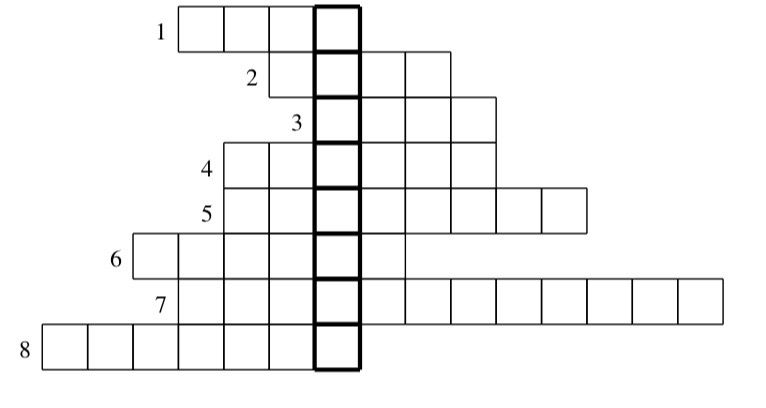 Gdy zapiszemy dokument lub rysunek utworzymy….Program służący np. do pisania, edytowania tekstu, tworzenia tabeli.Ma dwa przyciski, przesuwa się po stole lub po podkładce.Podręczny, mobilny komputer.Zastępuje mysz w laptopie.Klawisz kasujący.Program do odwiedzania stron www.Ekran komputera.Uzupełnij zdanie hasłem z krzyżówki................................... to narzędzie niezbędne do nauki zdalnej. Ułóż i zapisz trzy zdania z hasłem z krzyżówki. 1. ...................................................................................................... 2. ...................................................................................................... 3. ........................................................................................................ Ważne!
Karta pracy rozwija:
- kompetencje w zakresie rozumienia i tworzenia informacji: umiejętność czytania, pisania, odpowiadania na pytania, poszukiwania, gromadzenia i przetwarzania informacji,
- kompetencje cyfrowe: znajomość podstawowych funkcji komputera, umiejętność wyszukania i wykorzystania narzędzia (karty pracy), odpowiedzialne i bezpieczne korzystanie z mediów (świadomość zasad prawnych i etycznych), rozumienie, że technologie cyfrowe mogą pomagać w nauce, komunikowaniu się, kreatywności, przy jednoczesnej świadomości ich ograniczeń, skutków i zagrożeń.
- kompetencje w zakresie umiejętności uczenia się: umiejętność indywidualnej pracy, organizowania własnego uczenia się, wykorzystania zdobytej już wiedzy w ćwiczeniu. Opracowanie: K.B. 